Canadian Freight Index Highlights:Month-over-month: Volumes decreased 14 percent compared to March 2021.Year-over-year: Volumes increased 120 percent compared to April 2020.
Load and Equipment Trend:Cross-Border: Cross-border load postings accounted for 66 percent of the data submitted by Loadlink’s Canadian-based customers.Inbound cross-border loads (from the United States to Canada) increased 145 percent and outbound loads (from Canada to the U.S.) increased 54 percent year-over-year. Inbound cross-border equipment decreased three percent and outbound equipment increased 12 percent year-over-year.Cross-Border Loads into Canada by Region of Destination (with M-O-M volume change):
Cross-Border Equipment into Canada by Region of Destination (with M-O-M volume change):
Intra-Canada: Postings accounted for 32 percent of the data submitted by Loadlink’s Canadian-based customers.Loads within Canada (with M-O-M volume change):
Equipment Breakdown: The top equipment postings were Dry Vans 55 percent, Reefers 26 percent, Flatbed 14 percent, and Other 5 percent.Loadlink Canadian Spot Market Freight Index 2015 - 2021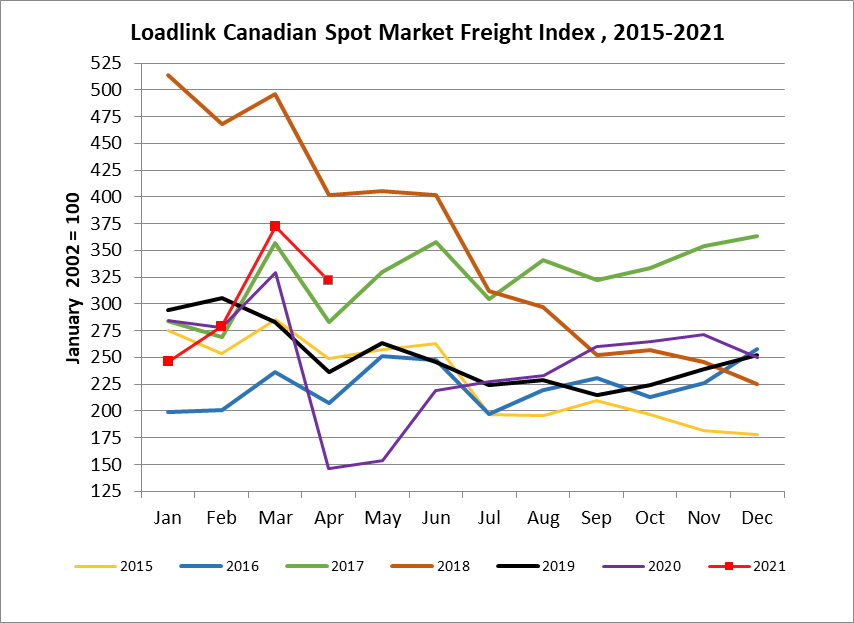 Loadlink Canadian Spot Market Truck Index 2015 - 2021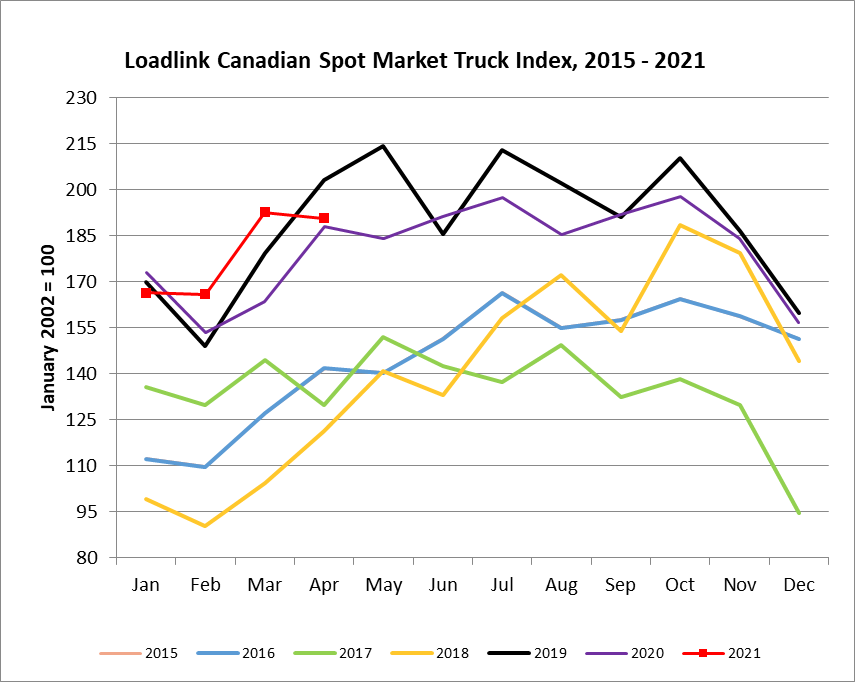 Ontario: 55 percent-  21%Western: 21 percent-  29%Quebec: 22 percent-    7%Atlantic:   2 percent-    8%Ontario: 49 percent+  0%Western: 31 percent+  7%Quebec: 16 percent-   5%Atlantic:   4 percent-   1%By Region of OriginBy Region of DestinationOntario: 31 percent+   3%Ontario: 32 percent-    5%Western: 43 percent-  11%Western: 43 percent+   1%Quebec: 19 percent+ 17%Quebec: 22 percent-  10%Atlantic:   7 percent+ 26%Atlantic:   3 percent-  87%2015201620172018201920202020Percent Change Y-O-YPercent Change M-O-MJan275199284514294284246-13%-2%Feb2532012694683052782790%13%Mar28523635749628333037213%33%Apr249207283402236146321120%-14%May258252330406263154Jun263247358401246219Jul197197304312225228Aug196220341297229233Sep210231322252215260Oct197213333257225265Nov182226354246239271Dec1782583642252522502015201620172018201920202021Percent Change Y-O-YPercent Change M-O-MJan11214413699170173166-4%6%Feb110157130901491531668%0%Mar12716414510417916319318%16%Apr1421641301212031881911%-1%May140163152141214184Jun151170142133186191Jul166162137158213197Aug155179149172202186Sep158163132154191192Oct164161138189210198Nov159163130179186184Dec15113395144160165